Publicado en Madrid el 17/01/2023 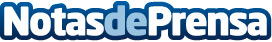 El icónico tren "Verderón" de Santiago de Compostela lucirá como nuevo gracias a SATECMALa empresa química, que cuenta con más de 45 años de experiencia, ya ha empezado a restaurar el vagón y la locomotora del "Verderón" con pinturas especialesDatos de contacto:Diego Alarcón661647982Nota de prensa publicada en: https://www.notasdeprensa.es/el-iconico-tren-verderon-de-santiago-de Categorias: Nacional Sociedad Galicia Construcción y Materiales http://www.notasdeprensa.es